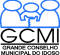 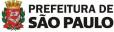 O Conselho Municipal de Direitos da Pessoa Idosa (CMI), NO USO DE SUAS ATRIBUIÇÕES QUE LHE SÃO CONFERIDAS PELA LEI MUNICIPAL Nº 17.452/09/2020, com a disposição do seu REGIMENTO INTERNO, transcreve abaixo a Reunião Extraordinária, realizada na segunda-feira, dia 15 de agosto de 2022, com início às 14h – COM A PRESENÇA DOS MEMBROS TITULARES: Aparecida de Souza Lima - Cida Portela (Presidente); Romilda Almeida Correia (Vice-Presidente); Maria Enaura Vilela Barricelli (1ª Secretária) e Antonio Santos Almeida (Vogal), além dos demais convidados do CMI. --------------------------------------------- Ata nº 19 – Ano de 2022 Na segunda-feira, dia 15 de agosto, das 14h às 16h, foi realizada Reunião Extraordinária do CMI, com quórum suficiente e de forma virtual, através da Plataforma Google Meet, em decorrência da pandemia do coronavírus.I - ABERTURAA presidente do CMI, Cida Portela realizou a abertura da reunião com as saudações iniciais, desejando uma reunião proveitosa, agradecendo o trabalho intenso do GT 30 anos, passando a palavra em seguida à 1ª Secretária, Maria Enaura, para dar continuidade na pauta.  PAUTAI - Abertura II - CMI 30 anos - ComemoraçõesAPRESENTAÇÃO. Maria Enaura orientou que a reunião seria pautada pela  apresentação do Logo e Selo 30 anos, leitura e deliberação da Carta e agenda de comemorações planejadas pelo respectivo GT 30,  observando ainda as regras de inscrição de falas e minutagem desta reunião.  II -  CMI 30 ANOS - COMEMORAÇÕESNa sequência, apresentou o logotipo já aprovado por meio de eleição virtual e o selo comemorativo de 30 anos referentes ao nome e sigla, de acordo com as recomendações da Assessoria Jurídica e propostos pela Assessoria de Comunicação. Apresentou o slogan/ tema "Participação para o Envelhecimento Digno" proposto pelo GT 30. Procedeu então à leitura na íntegra da carta para as ações comemorativas. Não havendo qualquer consideração contrária,  tanto o logo/Selo, quanto o tema e a carta foram considerados deliberados pelo Colegiado e passarão a ser utilizados pelo Conselho. Abriu espaço para manifestações. A Conselheira Ruth Altamirano, observou a necessidade deste documento, ressaltando a importância do esforço realizado nesta ação, assim como, lembrou o trabalho já realizado em momentos anteriores do colegiado, declarando orgulho e agradecendo a todos.A Conselheira Maria Enaura reiterou que este trabalho reflete a participação integrada  de todos os conselheiros, representantes  da sociedade civil e do governo, baseado no planejamento do CMI 2022/2024,  observando que este documento, conforme definido pelo Colegiado no planejamento,  será remetido para autoridades, candidatos a cargos públicos deste próximo pleito que se aproxima e demais pessoas.A Representante da SMADS Rita de Cássia Siqueira compartilhou algumas informações sobre o item de serviços a serem implantados pela respectiva pasta, esclarecendo alguns requisitos já elencado no atual Plano de Metas, que aponta os critérios de distritos que ainda não possuem serviços socioassistenciais implantados e de grau de vulnerabilidade social como norteadores desta ação, elogiando o papel de controle social do CMI.A Conselheira Maria Enaura ressaltou a parceria próxima entre os representantes do governo e da sociedade civil.  Dando continuidade à reunião, solicitou que a  Conselheira Ana Millas iniciasse a apresentação sobre a programação proposta pelo GT 30 para a comemoração dos 30 anos do Conselho, conforme previsto no planejamento.A Conselheira Ana Millas agradeceu a oportunidade, comentando sobre o trabalho de encontros noturnos realizados pelo GT 30 e apresentando a respectiva programação com eventos a serem realizados, tendo  por base  as premissas: confraternização, celebração e divulgação do CMI. Apresentou as atividades com a participação plena do colegiado: a Confraternização a ser realizada no Polo Cultural da Terceira, no dia  06/09, das 09h às 12h, ressaltando  que este será  um momento de encontro presencial muito aguardado por muitos/as conselheiros/as, e que o evento contará com traslado cedido pela SMDHC que sairá da sede do CMI esquecerá tanto os interessados deverão preencher um formulário até o dia 20/08; No dia 10/09 será realizado uma Sessão Solene de comemoração, na Câmara Municipal, das 10h às 12h, aberta aos convidados do CMI; No dia 25/09 acontecerá uma celebração na Av. Paulista, das 11 às 13, uma atividade organizada pela SEME de interação ampla e intergeracional, divulgando o CMI e seu propósito de atuar sempre junto da população para os 60+. A Conselheira Carmen Ponce continuou a apresentação, compartilhando o planejamento de comemorações regionais a serem desenvolvidas, entre Setembro até Dezembro deste ano. O CMI irá comemorar os 30 anos nas cinco regiões, destacando que alguns desses eventos estão confirmados e outros ainda necessitam de confirmação. A Conselheira Maria Enaura ponderou que alguns dos eventos compartilhados  deverão contar com o pleno do colegiado, os regionais com os/as conselheiros/as de cada região, destacando que no caso dos regionais, são eventos que convencionalmente já são realizados pelas instituições e que o CMI se utilizará desses espaços para apresentar o trabalho em curso e estreitar o relacionamento.Em não havendo considerações contrárias, a programação proposta pelo GT 30 foi considerada deliberada pelo Colegiado e prosseguirá sob o  acompanhamento deste Grupo, com  gestão pela  Secretaria Executiva e o apoio da Equipe Administrativa. PERGUNTAS E CONSIDERAÇÕES:O Conselheiro Antonio Santos elogiou as falas das conselheiras Ana Millas e Carmen Ponce, parabenizando-as. A Conselheira Ruth Altamirano perguntou se a lista será enviada para que os mesmos não se esqueçam.A Presidente Cida Portela observou que não se deve esquecer que algumas atividades  são exclusivas aos  conselheiros e conselheiras, e que todas as informações serao oportunamente liberadas.O Conselheiro Milton Longobardi considerou excelente apresentação e perguntou qual era o endereço do Polo Cultura, sendo orientado pelo Representante da SMDHC Renato Cintra.  A Conselheira Norma Rangel agradeceu mais uma vez aos representantes de secretarias municipais no CMI, como os da Comissão  A, enfatizando a presença e o compromisso destes em todas as reuniões.O Representante da SMDHC Renato Cintra apontou o comprometimento em colaborar diretamente, evidenciando a participação da Suzana nas reuniões do GT.O Representante da SVMA Carlos Vasconcellos evidenciou que o sucesso do conselho é o sucesso da SVMA, dizendo que apesar desta ter um caráter mais especializado, colocando-se à disposição.O Representante da SMIT Emerson Santana ofereceu todo o carinho e dedicação da SMIT para essas homenagens, compartilhando que o Prefeito tem um carinho especial com a causa da pessoa idosa na cidade, assim como o secretário da pasta, enfatizando a continuidade às capacitações em todos os equipamentos da secretaria, nos atendimentos exclusivos nas unidades do Descomplica, procurando atender às requisições contidas na Carta. A Representante da SMADS Rita de Cássia Siqueira compartilhou seu carinho especial, sua participação longínqua no colegiado voltado sempre em oferecer transparência na política pública, oferecendo empoderamento e fortalecendo a rede socioassistencial da cidade. A Representante da da SEME Maria Luiza agradeceu muito pela parceria que vem realizando, desde algum tempo atrás, compartilhando um carinho pelo colegiado, acentuando todo o aprendizado. Compartilhou o trabalho que está sendo feito para fortalecer a programação para este evento de 30 anos.A Representante da SMPED Severina Eudóxia compartilhou sua participação em outras instâncias de participação na cidade, relatando o esforço conjunto em parceria com outras secretarias, rememorando colaborações anteriores e colocando-se à disposição de modo permanente. O Representante da SMSU Inspetor Góes colocou à disposição a Secretaria Municipal de Segurança Urbana, evidenciando a força jovem do colegiado como sua particular inspiração.O Conselheiro Antonio Santos enfatizou que esta reunião foi uma das mais positivas em toda a sua participação do colegiado, a fala conjunta de todas as secretarias, parabenizando nominalmente todos os representantes e compartilhando seu anseio de cumprimentar a todos presencialmente.ENCERRAMENTO A Presidente Cida Portela agradeceu a parceria das secretarias, os grupos de trabalho e todos os demais, desejando um bom início de semana, encerrando assim esta reunião .Participaram desta reunião Extraordinária os Conselheiros da Sociedade Civil::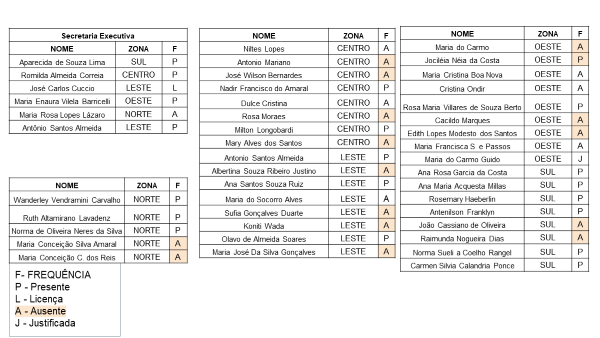 Conselheiros representantes das Secretarias indicados pelo governo.(A presença na reunião foi identificada como “P”):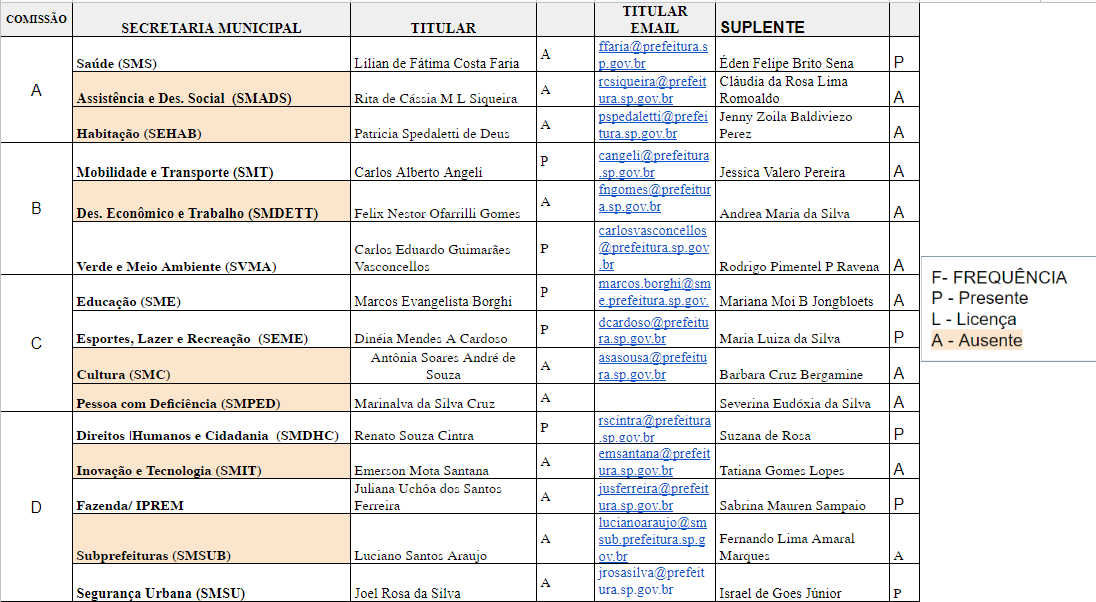 